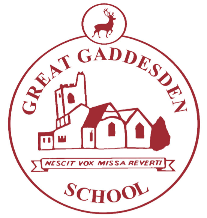 Homework at Great Gaddesden CofE School (VA)  Homework at Great Gaddesden CofE School (VA)  Homework at Great Gaddesden CofE School (VA)  Homework at Great Gaddesden CofE School (VA)  Term:Autumn 2, 2019Year Group/s:5&6At Great Gaddesden CofE School, we provide homework for three reasons:To reinforce learning that takes place in school.To give children further opportunities to develop their love of learning.To prepare children for the next stage in their learning, at secondary school, when the volume of homework significantly increases.Homework books should be handed in every Monday (unless specified otherwise) and will be returned on Wednesdays.Please write in your child’s reading record whenever you hear them read – this is true even if they are a free reader.Times tables test:  A record of your child’s times-table achievements are completed in the back of their homework books.If homework is not completed, children will be expected to stay in, either at break or lunch-time, to complete it.When choosing a reading book, consider selecting from one of the following authors:  Michael Morpurgo, Roald Dahl, Philip Pullman, Terry Pratchett, Anthony Horowitz, Alex Shearer, Caroline Lawrence, JK Rowling, Lauren Child, Lemony Snickett, CS Lewis, Laura Ingalls WilderAt Great Gaddesden CofE School, we provide homework for three reasons:To reinforce learning that takes place in school.To give children further opportunities to develop their love of learning.To prepare children for the next stage in their learning, at secondary school, when the volume of homework significantly increases.Homework books should be handed in every Monday (unless specified otherwise) and will be returned on Wednesdays.Please write in your child’s reading record whenever you hear them read – this is true even if they are a free reader.Times tables test:  A record of your child’s times-table achievements are completed in the back of their homework books.If homework is not completed, children will be expected to stay in, either at break or lunch-time, to complete it.When choosing a reading book, consider selecting from one of the following authors:  Michael Morpurgo, Roald Dahl, Philip Pullman, Terry Pratchett, Anthony Horowitz, Alex Shearer, Caroline Lawrence, JK Rowling, Lauren Child, Lemony Snickett, CS Lewis, Laura Ingalls WilderAt Great Gaddesden CofE School, we provide homework for three reasons:To reinforce learning that takes place in school.To give children further opportunities to develop their love of learning.To prepare children for the next stage in their learning, at secondary school, when the volume of homework significantly increases.Homework books should be handed in every Monday (unless specified otherwise) and will be returned on Wednesdays.Please write in your child’s reading record whenever you hear them read – this is true even if they are a free reader.Times tables test:  A record of your child’s times-table achievements are completed in the back of their homework books.If homework is not completed, children will be expected to stay in, either at break or lunch-time, to complete it.When choosing a reading book, consider selecting from one of the following authors:  Michael Morpurgo, Roald Dahl, Philip Pullman, Terry Pratchett, Anthony Horowitz, Alex Shearer, Caroline Lawrence, JK Rowling, Lauren Child, Lemony Snickett, CS Lewis, Laura Ingalls WilderAt Great Gaddesden CofE School, we provide homework for three reasons:To reinforce learning that takes place in school.To give children further opportunities to develop their love of learning.To prepare children for the next stage in their learning, at secondary school, when the volume of homework significantly increases.Homework books should be handed in every Monday (unless specified otherwise) and will be returned on Wednesdays.Please write in your child’s reading record whenever you hear them read – this is true even if they are a free reader.Times tables test:  A record of your child’s times-table achievements are completed in the back of their homework books.If homework is not completed, children will be expected to stay in, either at break or lunch-time, to complete it.When choosing a reading book, consider selecting from one of the following authors:  Michael Morpurgo, Roald Dahl, Philip Pullman, Terry Pratchett, Anthony Horowitz, Alex Shearer, Caroline Lawrence, JK Rowling, Lauren Child, Lemony Snickett, CS Lewis, Laura Ingalls WilderHomework SetHomeworkHomeworkHomeworkWednesday 6th NovemberFocus: Maths DLLO: Investigate factor pairsTask: Use the venn diagrams provided to investigate the factor pairsWILF: Date and learning objectiveVery neat presentationSheet neatly stuck in booksMy Maths:   Our Maths topics this half-term include: Number and place value, the four operations (addition, subtraction, multiplication and division) Geometry of Shapes and Position and direction. Please encourage your child to access these topics on My Maths.Focus: Maths DLLO: Investigate factor pairsTask: Use the venn diagrams provided to investigate the factor pairsWILF: Date and learning objectiveVery neat presentationSheet neatly stuck in booksMy Maths:   Our Maths topics this half-term include: Number and place value, the four operations (addition, subtraction, multiplication and division) Geometry of Shapes and Position and direction. Please encourage your child to access these topics on My Maths.Focus: Maths DLLO: Investigate factor pairsTask: Use the venn diagrams provided to investigate the factor pairsWILF: Date and learning objectiveVery neat presentationSheet neatly stuck in booksMy Maths:   Our Maths topics this half-term include: Number and place value, the four operations (addition, subtraction, multiplication and division) Geometry of Shapes and Position and direction. Please encourage your child to access these topics on My Maths.Wednesday 13th NovemberFocus: PHSE DLLO: To have empathy for othersTask: Create a poster based upon ‘Cool to be Kind’WILF: Bright, colourful designBold title5 ways on how to be kind to each otherSpelling:  Please see your child’s Look, Cover, Write, Check book to see their spelling score for this week.  Please ensure they spend time each day completing a column of this week’s spelling words.   This is an opportunity to practice letter formation and handwriting as well as spelling.My Maths:  Our Maths topics this half-term include: Number and place value, the four operations (addition, subtraction, multiplication and division) Geometry of Shapes and Position and direction. Please encourage your child to access these topics on My Maths.Focus: PHSE DLLO: To have empathy for othersTask: Create a poster based upon ‘Cool to be Kind’WILF: Bright, colourful designBold title5 ways on how to be kind to each otherSpelling:  Please see your child’s Look, Cover, Write, Check book to see their spelling score for this week.  Please ensure they spend time each day completing a column of this week’s spelling words.   This is an opportunity to practice letter formation and handwriting as well as spelling.My Maths:  Our Maths topics this half-term include: Number and place value, the four operations (addition, subtraction, multiplication and division) Geometry of Shapes and Position and direction. Please encourage your child to access these topics on My Maths.Focus: PHSE DLLO: To have empathy for othersTask: Create a poster based upon ‘Cool to be Kind’WILF: Bright, colourful designBold title5 ways on how to be kind to each otherSpelling:  Please see your child’s Look, Cover, Write, Check book to see their spelling score for this week.  Please ensure they spend time each day completing a column of this week’s spelling words.   This is an opportunity to practice letter formation and handwriting as well as spelling.My Maths:  Our Maths topics this half-term include: Number and place value, the four operations (addition, subtraction, multiplication and division) Geometry of Shapes and Position and direction. Please encourage your child to access these topics on My Maths.Wednesday 20th NovemberFocus: English grammar DLLO: improve understanding of English grammarTask: Complete the work sheet provided.WILF: Date and learning objectiveVery neat presentationSheet neatly stuck in booksSpelling:  Please see your child’s Look, Cover, Write, Check book to see their spelling score for this week.  Please ensure they spend time each day completing a column of this week’s spelling words.   This is an opportunity to practice letter formation and handwriting as well as spelling.My Maths:   Our Maths topics this half-term include: Number and place value, the four operations (addition, subtraction, multiplication and division) Geometry of Shapes and Position and direction. Please encourage your child to access these topics on My Maths.Focus: English grammar DLLO: improve understanding of English grammarTask: Complete the work sheet provided.WILF: Date and learning objectiveVery neat presentationSheet neatly stuck in booksSpelling:  Please see your child’s Look, Cover, Write, Check book to see their spelling score for this week.  Please ensure they spend time each day completing a column of this week’s spelling words.   This is an opportunity to practice letter formation and handwriting as well as spelling.My Maths:   Our Maths topics this half-term include: Number and place value, the four operations (addition, subtraction, multiplication and division) Geometry of Shapes and Position and direction. Please encourage your child to access these topics on My Maths.Focus: English grammar DLLO: improve understanding of English grammarTask: Complete the work sheet provided.WILF: Date and learning objectiveVery neat presentationSheet neatly stuck in booksSpelling:  Please see your child’s Look, Cover, Write, Check book to see their spelling score for this week.  Please ensure they spend time each day completing a column of this week’s spelling words.   This is an opportunity to practice letter formation and handwriting as well as spelling.My Maths:   Our Maths topics this half-term include: Number and place value, the four operations (addition, subtraction, multiplication and division) Geometry of Shapes and Position and direction. Please encourage your child to access these topics on My Maths.Wednesday 27th NovemberFocus: DTLO: To research and design a productTask:. Research the history of the Anderson shelter. Draw a design for your own Anderson shelterWILF:Date and learning objectiveVery neat presentation.Writing in complete sentencesThink about when the Anderson shelter was designed, who was issued an Anderson shelter, What was inside the shelterDraw a design for your own Anderson shelerSpelling:  Please see your child’s Look, Cover, Write, Check book to see their spelling score for this week.  Please ensure they spend time each day completing a column of this week’s spelling words.   This is an opportunity to practice letter formation and handwriting as well as spelling.My Maths:   Our Maths topics this half-term include: Number and place value, the four operations (addition, subtraction, multiplication and division) Geometry of Shapes and Position and direction. Please encourage your child to access these topics on My Maths.Focus: DTLO: To research and design a productTask:. Research the history of the Anderson shelter. Draw a design for your own Anderson shelterWILF:Date and learning objectiveVery neat presentation.Writing in complete sentencesThink about when the Anderson shelter was designed, who was issued an Anderson shelter, What was inside the shelterDraw a design for your own Anderson shelerSpelling:  Please see your child’s Look, Cover, Write, Check book to see their spelling score for this week.  Please ensure they spend time each day completing a column of this week’s spelling words.   This is an opportunity to practice letter formation and handwriting as well as spelling.My Maths:   Our Maths topics this half-term include: Number and place value, the four operations (addition, subtraction, multiplication and division) Geometry of Shapes and Position and direction. Please encourage your child to access these topics on My Maths.Focus: DTLO: To research and design a productTask:. Research the history of the Anderson shelter. Draw a design for your own Anderson shelterWILF:Date and learning objectiveVery neat presentation.Writing in complete sentencesThink about when the Anderson shelter was designed, who was issued an Anderson shelter, What was inside the shelterDraw a design for your own Anderson shelerSpelling:  Please see your child’s Look, Cover, Write, Check book to see their spelling score for this week.  Please ensure they spend time each day completing a column of this week’s spelling words.   This is an opportunity to practice letter formation and handwriting as well as spelling.My Maths:   Our Maths topics this half-term include: Number and place value, the four operations (addition, subtraction, multiplication and division) Geometry of Shapes and Position and direction. Please encourage your child to access these topics on My Maths.Wednesday 4th DecemberFocus: Science CJLO:  To investigate the effects of air resistance on gravityTask: Use the sheet attached to make a paper helicopter and investigate how the effects of air resistance on gravity.Use the sheet to record how you made the helicopter fall slowerWrite a description of this too.Spelling:  Please see your child’s Look, Cover, Write, Check book to see their spelling score for this week.  Please ensure they spend time each day completing a column of this week’s spelling words.   This is an opportunity to practice letter formation and handwriting as well as spelling.My Maths:   Our Maths topics this half-term include: Number and place value, the four operations (addition, subtraction, multiplication and division) Geometry of Shapes and Position and direction. Please encourage your child to access these topics on My Maths.Focus: Science CJLO:  To investigate the effects of air resistance on gravityTask: Use the sheet attached to make a paper helicopter and investigate how the effects of air resistance on gravity.Use the sheet to record how you made the helicopter fall slowerWrite a description of this too.Spelling:  Please see your child’s Look, Cover, Write, Check book to see their spelling score for this week.  Please ensure they spend time each day completing a column of this week’s spelling words.   This is an opportunity to practice letter formation and handwriting as well as spelling.My Maths:   Our Maths topics this half-term include: Number and place value, the four operations (addition, subtraction, multiplication and division) Geometry of Shapes and Position and direction. Please encourage your child to access these topics on My Maths.Focus: Science CJLO:  To investigate the effects of air resistance on gravityTask: Use the sheet attached to make a paper helicopter and investigate how the effects of air resistance on gravity.Use the sheet to record how you made the helicopter fall slowerWrite a description of this too.Spelling:  Please see your child’s Look, Cover, Write, Check book to see their spelling score for this week.  Please ensure they spend time each day completing a column of this week’s spelling words.   This is an opportunity to practice letter formation and handwriting as well as spelling.My Maths:   Our Maths topics this half-term include: Number and place value, the four operations (addition, subtraction, multiplication and division) Geometry of Shapes and Position and direction. Please encourage your child to access these topics on My Maths.Wednesday 11th DecemberFocus:  English – Speaking and Listening   (DL)Task:  Plan and deliver a presentationLO:  Speak clearly and confidently to an audience. Task:  Choose an area of World War II you would like to research eg, The home front, fashion and music, weapons, famous people etc. Plan a 2 minute presentation about your chosen topic. You may use visual aides to help you e.g powerpoint, posterWILF: A clear confident voice           Eye contact with your audience           ExpressionSpelling:  Please see your child’s Look, Cover, Write, Check book to see their spelling score for this week.  Please ensure they spend time each day completing a column of this week’s spelling words.   This is an opportunity to practice letter formation and handwriting as well as spelling.My Maths:   Our Maths topics this half-term include: Number and place value, the four operations (addition, subtraction, multiplication and division) Geometry of Shapes and Position and direction. Please encourage your child to access these topics on My Maths.Focus:  English – Speaking and Listening   (DL)Task:  Plan and deliver a presentationLO:  Speak clearly and confidently to an audience. Task:  Choose an area of World War II you would like to research eg, The home front, fashion and music, weapons, famous people etc. Plan a 2 minute presentation about your chosen topic. You may use visual aides to help you e.g powerpoint, posterWILF: A clear confident voice           Eye contact with your audience           ExpressionSpelling:  Please see your child’s Look, Cover, Write, Check book to see their spelling score for this week.  Please ensure they spend time each day completing a column of this week’s spelling words.   This is an opportunity to practice letter formation and handwriting as well as spelling.My Maths:   Our Maths topics this half-term include: Number and place value, the four operations (addition, subtraction, multiplication and division) Geometry of Shapes and Position and direction. Please encourage your child to access these topics on My Maths.Focus:  English – Speaking and Listening   (DL)Task:  Plan and deliver a presentationLO:  Speak clearly and confidently to an audience. Task:  Choose an area of World War II you would like to research eg, The home front, fashion and music, weapons, famous people etc. Plan a 2 minute presentation about your chosen topic. You may use visual aides to help you e.g powerpoint, posterWILF: A clear confident voice           Eye contact with your audience           ExpressionSpelling:  Please see your child’s Look, Cover, Write, Check book to see their spelling score for this week.  Please ensure they spend time each day completing a column of this week’s spelling words.   This is an opportunity to practice letter formation and handwriting as well as spelling.My Maths:   Our Maths topics this half-term include: Number and place value, the four operations (addition, subtraction, multiplication and division) Geometry of Shapes and Position and direction. Please encourage your child to access these topics on My Maths.Wednesday 18th DecemberFocus:  English – Reading comprehension (DL)WALT:  Answer questions on about a piece of text. Task:  Read the text you have been given. Read the questions and answer in complete sentences.WILF: Neat handwritingComplete sentencesSpelling:  Please see your child’s Look, Cover, Write, Check book to see their spelling score for this week.  Please ensure they spend time each day completing a column of this week’s spelling words.   This is an opportunity to practice letter formation and handwriting as well as spelling.My Maths:   Our Maths topics this half-term include: Number and place value, the four operations (addition, subtraction, multiplication and division) Geometry of Shapes and Position and direction. Please encourage your child to access these topics on My Maths.Focus:  English – Reading comprehension (DL)WALT:  Answer questions on about a piece of text. Task:  Read the text you have been given. Read the questions and answer in complete sentences.WILF: Neat handwritingComplete sentencesSpelling:  Please see your child’s Look, Cover, Write, Check book to see their spelling score for this week.  Please ensure they spend time each day completing a column of this week’s spelling words.   This is an opportunity to practice letter formation and handwriting as well as spelling.My Maths:   Our Maths topics this half-term include: Number and place value, the four operations (addition, subtraction, multiplication and division) Geometry of Shapes and Position and direction. Please encourage your child to access these topics on My Maths.Focus:  English – Reading comprehension (DL)WALT:  Answer questions on about a piece of text. Task:  Read the text you have been given. Read the questions and answer in complete sentences.WILF: Neat handwritingComplete sentencesSpelling:  Please see your child’s Look, Cover, Write, Check book to see their spelling score for this week.  Please ensure they spend time each day completing a column of this week’s spelling words.   This is an opportunity to practice letter formation and handwriting as well as spelling.My Maths:   Our Maths topics this half-term include: Number and place value, the four operations (addition, subtraction, multiplication and division) Geometry of Shapes and Position and direction. Please encourage your child to access these topics on My Maths.